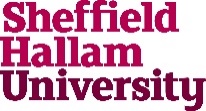 FINANCE AND EMPLOYMENT COMMITTEE APPROVED BY THE BOARD OF GOVERNORS ON 13 OCTOBER 2023TERMS OF REFERENCETERMS OF REFERENCEPurposeThe purpose of the Finance and Employment Committee (FEC) is to monitor, on behalf of the Board of Governors (the Board), progress in the University’s strategic development of the following areas:the financial sustainability of the institution and the safeguarding of its assets;the University’s physical and digital infrastructure; andHuman resource and Organisational Development matters.PurposeThe purpose of the Finance and Employment Committee (FEC) is to monitor, on behalf of the Board of Governors (the Board), progress in the University’s strategic development of the following areas:the financial sustainability of the institution and the safeguarding of its assets;the University’s physical and digital infrastructure; andHuman resource and Organisational Development matters.Delegated AuthorityTo approve:the policy framework and associated regulations for the investment of surplus funds and borrowing requirements;the following with a value above £2m, but below £5m, as stated in the Financial Regulations (above £5m being recommended to the Board of Governors for approval, see below):borrowing arrangements;tenders, quotations, contracts and competition waivers for items of expenditure;the acquisition and disposal of leased and purchased land and buildings and the related financial arrangements; andthe sale or acquisition of property or land within the strategic framework approved by the Board; the write-off of irrecoverable debts;the Students' Union block grant and budget; anddigital, employment, estate and financial policies within the strategic framework approved by the Board and in accordance with relevant external requirements and developments, including legislation and regulations.the set-up/dissolution of subsidiaries/joint ventures in line with the authority and accountability matrix in the Financial Regulations.Other delegationsTo receive an annual report on any activity taken under the delegated authority to the Interim Chief Finance Officer relating to the ‘Nest’ Death in Service scheme.Chair’s ActionIn exceptional circumstances, the Chair shall have authority to act between meetings after consulting with the University Secretary who will liaise with the appropriate University Executive Board (UEB) lead. Details of any action taken will then be reported back to the Committee.	Delegated AuthorityTo approve:the policy framework and associated regulations for the investment of surplus funds and borrowing requirements;the following with a value above £2m, but below £5m, as stated in the Financial Regulations (above £5m being recommended to the Board of Governors for approval, see below):borrowing arrangements;tenders, quotations, contracts and competition waivers for items of expenditure;the acquisition and disposal of leased and purchased land and buildings and the related financial arrangements; andthe sale or acquisition of property or land within the strategic framework approved by the Board; the write-off of irrecoverable debts;the Students' Union block grant and budget; anddigital, employment, estate and financial policies within the strategic framework approved by the Board and in accordance with relevant external requirements and developments, including legislation and regulations.the set-up/dissolution of subsidiaries/joint ventures in line with the authority and accountability matrix in the Financial Regulations.Other delegationsTo receive an annual report on any activity taken under the delegated authority to the Interim Chief Finance Officer relating to the ‘Nest’ Death in Service scheme.Chair’s ActionIn exceptional circumstances, the Chair shall have authority to act between meetings after consulting with the University Secretary who will liaise with the appropriate University Executive Board (UEB) lead. Details of any action taken will then be reported back to the Committee.	DutiesTo consider, and regularly review, and monitor the implementation of the Estate, Digital, Financial and Human Resources and Organisational Development plans and make recommendations to the Board, where appropriate, and to ensure that sufficient financial, physical, human and information resources are in place and that all resources are used in a sustainable, secure and effective manner to support the University’s objectives.To recommend to the Board:the Financial Regulations;the following with a value above £5m, as stated in the Financial Regulations:borrowing arrangements;tenders, quotations, contracts and competition waivers for items of expenditure;the acquisition and disposal of leased and purchased land and buildings and the related financial arrangements; andthe sale or acquisition of property or land within the strategic framework approved by the Board; estate, building and other capital programmes within the strategic framework approved by the Board;annual revenue and capital budgets and longer-term financial projections;the annual financial statements following consideration of those matters which are of primary concern to the Committee including accounting principles and their application, the annual financial statements' accuracy as an accounting record and statement of the University's financial performance, management's critical accounting judgements and estimates, and necessary disclosures, as well as the implementation of the financial plan;any changes to a framework of pay and conditions of employment of staff (other than holders of senior posts), including annual consideration and, if appropriate, approval of the University’s participation in national collective bargaining; andthe University’s EDI Objectives (and monitor their implementation) and the annual report on equality and diversity activities and advise the Board on these matters as appropriate.To monitor progress against the People elements of the University’s strategic plan including recruitment, leadership and professional development, performance management and feedback from staff surveys.On behalf of the Board, to promote and develop a culture and values which support equal, diverse and inclusive practices.To assist the Board to discharge its responsibilities under s22(2)(g) of the Education Act 1994 by receiving reports from the Chief Finance Officer on the monitoring of the Students' Union's performance against its budget and receiving the Students’ Union annual report and financial statements.To receive reports on the activities of related University companies.To maintain oversight of the University’s insurance arrangements.To maintain oversight of the University’s Register of Donations.To report on any matter referred to it by the Board and the Vice-Chancellor.DutiesTo consider, and regularly review, and monitor the implementation of the Estate, Digital, Financial and Human Resources and Organisational Development plans and make recommendations to the Board, where appropriate, and to ensure that sufficient financial, physical, human and information resources are in place and that all resources are used in a sustainable, secure and effective manner to support the University’s objectives.To recommend to the Board:the Financial Regulations;the following with a value above £5m, as stated in the Financial Regulations:borrowing arrangements;tenders, quotations, contracts and competition waivers for items of expenditure;the acquisition and disposal of leased and purchased land and buildings and the related financial arrangements; andthe sale or acquisition of property or land within the strategic framework approved by the Board; estate, building and other capital programmes within the strategic framework approved by the Board;annual revenue and capital budgets and longer-term financial projections;the annual financial statements following consideration of those matters which are of primary concern to the Committee including accounting principles and their application, the annual financial statements' accuracy as an accounting record and statement of the University's financial performance, management's critical accounting judgements and estimates, and necessary disclosures, as well as the implementation of the financial plan;any changes to a framework of pay and conditions of employment of staff (other than holders of senior posts), including annual consideration and, if appropriate, approval of the University’s participation in national collective bargaining; andthe University’s EDI Objectives (and monitor their implementation) and the annual report on equality and diversity activities and advise the Board on these matters as appropriate.To monitor progress against the People elements of the University’s strategic plan including recruitment, leadership and professional development, performance management and feedback from staff surveys.On behalf of the Board, to promote and develop a culture and values which support equal, diverse and inclusive practices.To assist the Board to discharge its responsibilities under s22(2)(g) of the Education Act 1994 by receiving reports from the Chief Finance Officer on the monitoring of the Students' Union's performance against its budget and receiving the Students’ Union annual report and financial statements.To receive reports on the activities of related University companies.To maintain oversight of the University’s insurance arrangements.To maintain oversight of the University’s Register of Donations.To report on any matter referred to it by the Board and the Vice-Chancellor.CONSTITUTIONMEMBERSIndependent member of the Board of Governors x 5Independent member of the Board of Governors x 5External Co-opted members x 2External Co-opted members x 2Vice-ChancellorTotal Membership7Quorum3 (of which at least 2 must be independent members)SecretaryTracey Taylor, Senior Governance AdvisorCURRENT MEMBERSHIPJohn CowlingIndependent Member of the Board of Governors (Chair)Gabrielle BerringIndependent Member of the Board of GovernorsProfessor Liz MossopVice-ChancellorGiles SearbyIndependent Member of the Board of Governors (Deputy Chair of the Committee)Carol BernardCo-opted External MemberJanet OnyiaCo-opted External MemberTim SmithIndependent Member Chair of the Board of GovernorsIN ATTENDANCEClair MarlowActing University Secretary and Clerk to the BoardRichard CalvertDeputy Vice Chancellor (Strategy and Operations)Professor Sally JacksonChief People Officer and Pro Vice-Chancellor (Diversity and Inclusion)Ryan KeyworthChief Finance OfficerTracey TaylorSenior Governance Advisor and Committee Secretary